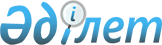 Об определении помещений для встреч с избирателями, мест размещения печатных агитационных материалов на период выборов депутатов Мажилиса Парламента Республики Казахстан, депутатов областного и городского маслихатовПостановление акимата города Жезказган Карагандинской области от 23 декабря 2011 года N 33/01. Зарегистрировано Управлением юстиции города Жезказган Карагандинской области 30 декабря 2011 года N 8-2-149

      В соответствии с пунктами 4, 6 статьи 28 Конституционного Закона Республики Казахстан от 28 сентября 1995 года "О выборах в Республике Казахстан" акимат города Жезказгана ПОСТАНОВЛЯЕТ:



      1. Предоставить помещения для встреч с избирателями кандидатов в депутаты Мажилиса Парламента Республики Казахстан, в депутаты областного и городского маслихатов согласно приложению 1.



      2. Совместно с городской избирательной комиссией (Яресько Н.Г. – по согласованию) определить места для размещения агитационных печатных материалов по городу Жезказган согласно приложению 2.



      3. Признать утратившим силу постановление акимата города Жезказгана N 06/01 от 2 марта 2011 года "Об определении помещений для встреч с избирателями, мест размещения печатных агитационных материалов на период выборов Президента Республики Казахстан, депутатов в Парламент Республики Казахстан, депутатов в областной и городской маслихаты" (зарегистрированное в Реестре государственной регистрации нормативных правовых актов под номером 8-2-137 от 2 марта 2011 года, опубликовано в газете "Сарыарқа" от 4 марта 2011 года N 9 (7707) и в газете "Жезказганская правда" от 4 марта 2011 года N 9 (253)).



      4. Контроль за исполнением настоящего постановления возложить на заместителя акима города Жезказгана Аханова Б.М.



      5. Настоящее постановление вводится в действие со дня его официального опубликования.      Аким города Жезказгана                     Б. Әбдіғалиұлы

Приложение 1 к постановлению

акимата города Жезказгана

от 23 декабря 2011 года N 33/01 

Адреса помещений

для встреч с избирателями по городу Жезказган

Приложение 2 к постановлению

акимата города Жезказгана

от 23 декабря 2011 года N 33/01 

Дислокация мест

для размещения агитационных печатных материалов по городу Жезказган
					© 2012. РГП на ПХВ «Институт законодательства и правовой информации Республики Казахстан» Министерства юстиции Республики Казахстан
				NНаименование населенного пунктаАдреса помещенийОбщая площадь помещения (квадратный метр)1город ЖезказганЗрительный зал музыкально-драматического театра имени С. Кожамкулова, улица Желтоқсан, дом 2 (по согласованию)305,592город ЖезказганЗрительный зал Дома дружбы и культуры народов, проспект Алашахана, дом 3 (по согласованию)665,42город ЖезказганАктовый зал школы-гимназии N 7, улица М. Жалиля, дом 12176,44город ЖезказганАктовый зал школы-гимназии N 26, улица Абая, дом 3017785город ЖезказганАктовый зал средней школы N 5, улица Жанасова, дом 15171,96город ЖезказганАктовый зал основной школы N 133,  улица Железнодорожная, дом 3159,87город ЖезказганАктовый зал средней школы N 13, улица Гоголя, дом 9178,28город ЖезказганАктовый зал средней школы N 4, проспект Алашахана, дом 15168,79город ЖезказганАктовый зал средней школы N 1, проспект Мира, дом 31169,210город ЖезказганАктовый зал средней школы N 22, улица С. Сейфуллина, дом 44169,711город ЖезказганАктовый зал школы-гимназии N 8, улица Анаркулова, дом 19176,812город ЖезказганАктовый зал средней школы N 10, улица Маргулана, дом 50150,613город ЖезказганАктовый зал средней школы N 21, бульвар "Ғарышкерлер", дом 52166,814город ЖезказганАктовый зал средней школы N 9, улица Ержанова, дом 1118915село КенгирАктовый зал средней школы N 2, улица Школьная, дом 214516село ТалапАктовый зал средней школы N 6, улица Молодежная, дом 718017село МалшыбайАктовый зал средней школы N 1565,5818станция ТеректыАктовый зал средней школы N 69619город ЖезказганАктовый зал профессионального лицея N 6, улица  Абая, дом 148188,220поселок ГеологическийАктовый зал АО "Жезказгангеология"144,3NНаименование населенного пунктаДислокация мест для размещения агитационных печатных материаловгород Жезказганпересечение проспекта Мира и бульвара "Ғарышкерлер"город Жезказганпересечение улиц С. Сейфуллина и проспекта Алашаханагород Жезказганпересечение улиц 30 лет Победы и проспекта Алашаханагород Жезказганпересечение улиц Абая и Шевченкогород Жезказганпересечение улиц Мусы Жалиля и проспекта Мирагород Жезказганпересечение улиц Гагарина и проспекта Мирагород Жезказганрайон железнодорожного вокзалагород Жезказганрайон автовокзала